Первая частьI. При отключении филиала МН: 1. Составьте уравнения по законам Кирхгофа; 2. Рассчитайте токи ветвей методом узловых потенциалов. 3. Рассчитайте токи ветвей методом контурных потоков. 4. Проверьте работоспособность баланса мощности. 5. Найдите токи, указанные в таблице числовых значений методом эквивалентного генератора. II. Подключите ветку МН И определите потенциал точки А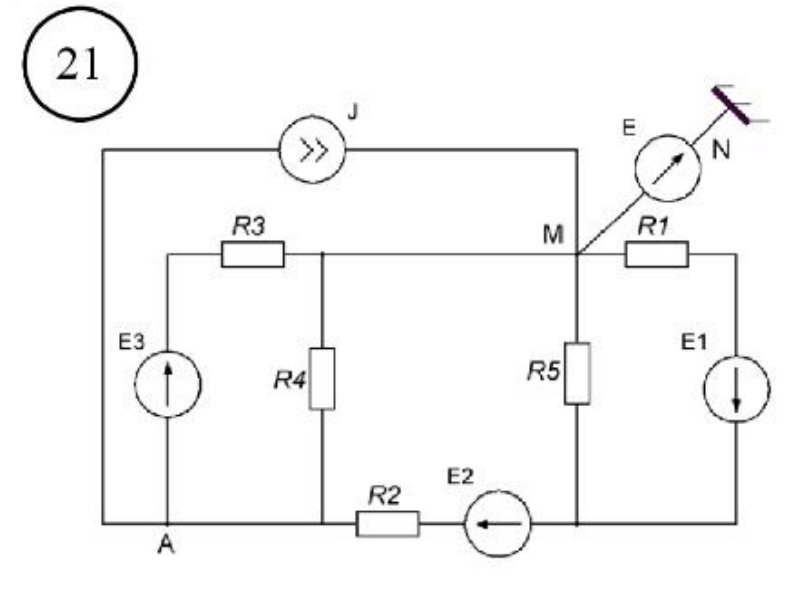 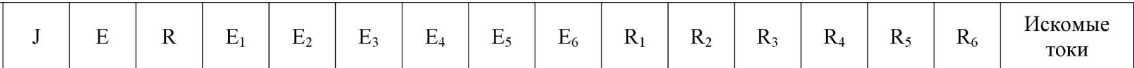 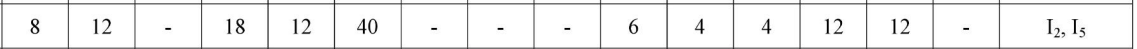 Вторая часть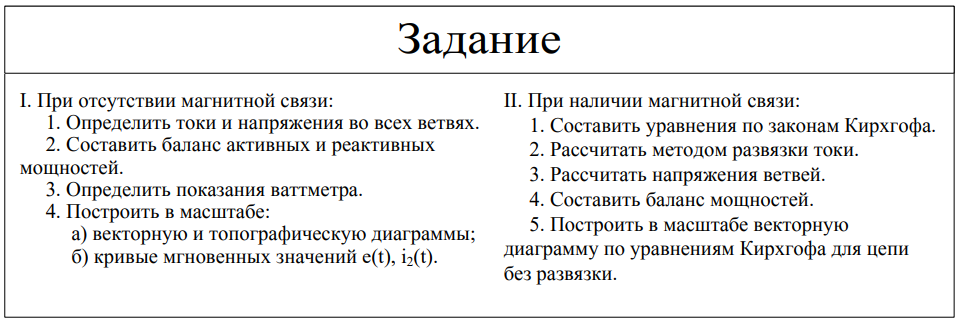 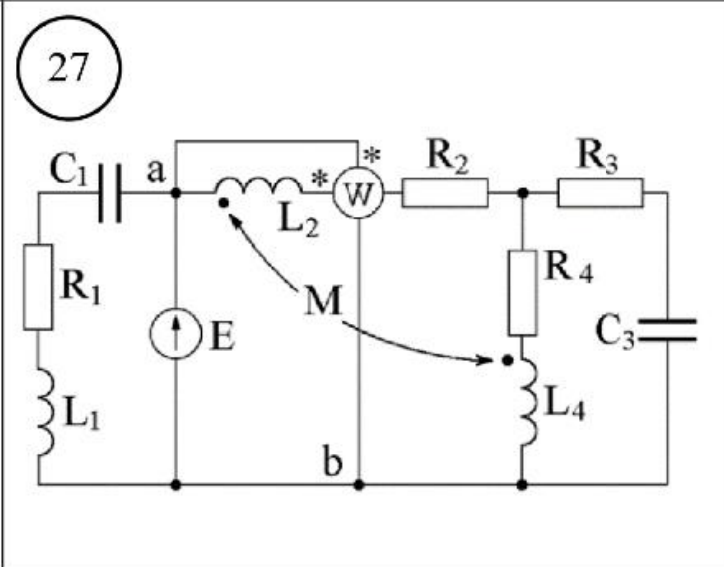 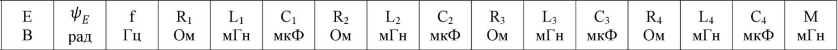 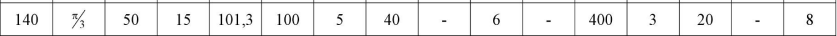 